КОМИТЕТ ПО ОБРАЗОВАНИЮ РОДИНСКОГО РАЙОНА АЛТАЙСКОГО КРАЯЛенина ул., д. 203 , с. Родино, 659780тел./факс (38563) 22-4-46, E-mail: rono.rdn@gmail.comОГРН  1022202576010  ИНН  2267002193   КПП 226701001    14.04.2017    № 155                                               Заведующей по культуре                                                                                  Родинского района                                                                                  Удовиченко Н.И.ИНФОРМАЦИЯПланмероприятий, посвященных празднованиюДня Победы в Великой Отечественной войнеПредседатель Комитета              Т.Ю. Таранова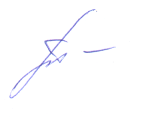 Исп. Цыцарева Н.И.22162№ п/пНаименование мероприятияДата проведенияМесто проведенияответственный1.Митинги, концерты, тематические встречи. Литературно-музыкальные композиции, вечера-чествования в КДУ и школах районаАпрель-майцентральная площадь, сёл районаКомитет по образованию2.Вахта памяти09.05Караул у памятника павшимКомитет по образованию3.Велопробег «Кольцо Победы», посвященный празднованию Дня Победы в Великой Отечественной войне06.05с. Родино Комитет по образованию4.Районный смотр-конкурс песни и  строя03.05.Комитет по образованию5.Создание страниц на сайте ОУ  «Бессмертный полк»Апрель - майОУКомитет по образованию6.Операция «Забота».Провести тематические мероприятия, уроки мужества, выставки майОУКомитет по образованию,7.Уборка парка Победы5 майпарк ПобедыКомитет по образованию, 8. Мастер-класс«Голубь мира»8 маяпарк ПобедыКомитет по образованию